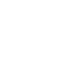 НОВООДЕСЬКА МІСЬКА РАДАМИКОЛАЇВСЬКОЇ ОБЛАСТІР І Ш Е Н Н Я	Керуючись пунктом 34 частини 1 статті 26 Закону України «Про місцеве самоврядування в Україні», відповідно статей 12, 81, 116, 118, 121, 122, 125, 126, 186 Земельного Кодексу України, пункту 24, підпункту 5 пункту 27 розділу Х «Перехідних положень» Земельного кодексу України, Закону України «Про землеустрій», Закону України «Про державний земельних кадастр», Закону України «Про державну реєстрацію речових прав на нерухоме майно та їх обтяжень», розглянувши заяву громадянина України Журавель Віктора Вікторовича щодо затвердження технічної документації із землеустрою щодо встановлення (відновлення) меж земельної ділянки в натурі (на місцевості) та  передачу земельної ділянки у власність, яка перебуває в його постійному користуванні для ведення особистого селянського господарства, розташованої в межах території Новоодеської міської ради Миколаївського району Миколаївської області, міська рада В И Р І Ш И Л А : 1. Затвердити технічну документацію із землеустрою щодо встановлення (відновлення) меж земельної  ділянки в натурі (на місцевості), що перебуває в постійному користуванні громадянина України Журавель Віктора Вікторовича  для ведення особистого селянського господарства, розташованої в межах території Новоодеської міської ради Миколаївського району Миколаївської області. 2. Припинити право постійного користування громадянину Журавель Віктору Вікторовичу на земельну ділянку площею 1,0000 га ріллі та визнати таким, що втратив чинність державний акт на право постійного користування землею, зареєстрований в книзі записів за № 182 від 23 вересня 1993 року. 3. Передати у власність громадянину України Журавель Віктору Вікторовичу (ІПН 2754212198) земельну ділянку площею 1,0000 га ріллі  (кадастровий номер – 4824810000:16:000:0124) для ведення особистого селянського господарства (КВЦПЗ – 01.03), розташовану в межах території Новоодеської міської ради  Миколаївського району Миколаївської області. 4. Громадянину Журавель В.В. здійснити державну реєстрацію права власності земельної ділянки у Державному реєстрі речових прав на нерухоме майно.   5. Контроль за виконанням цього рішення покласти на постійну комісію  міської ради з питань аграрно-промислового розвитку та екології.Міський голова  						Олександр ПОЛЯКОВВід 08.03.2023 р. № 42м. Нова Одеса         XХІIІ (позачергова) сесія восьмого скликанняПро затвердження технічної документації із землеустрою щодо встановлення (відновлення) меж земельної ділянки в натурі (на місцевості) для ведення особистого селянського господарства та передачу у власність земельної ділянки  громадянину України Журавель В. В.